Język angielski , kl. I, 25.03.2020Temat: Wprowadzenie liter  alfabetu angielskiego.Zadanie 1. Uczniowie uzupełniają litery do końca linijki. Strony można wydrukować lub uczniowie mogą napisać litery w zeszycie.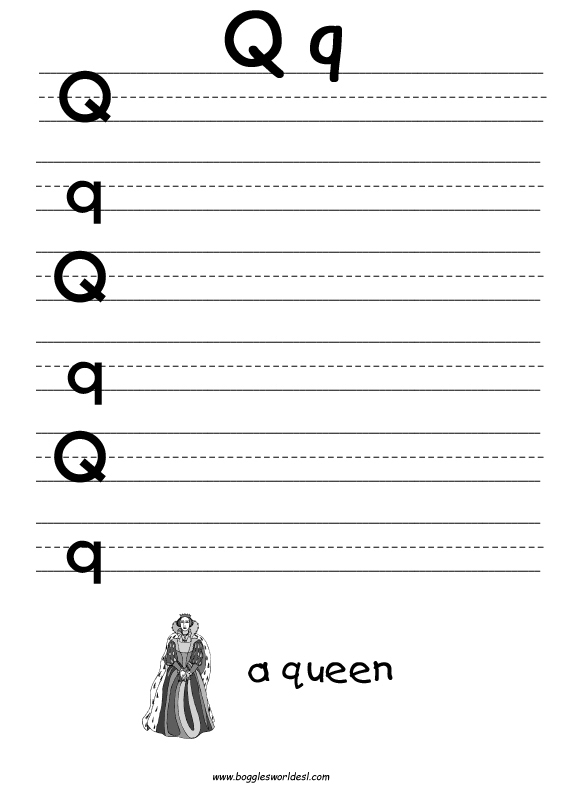 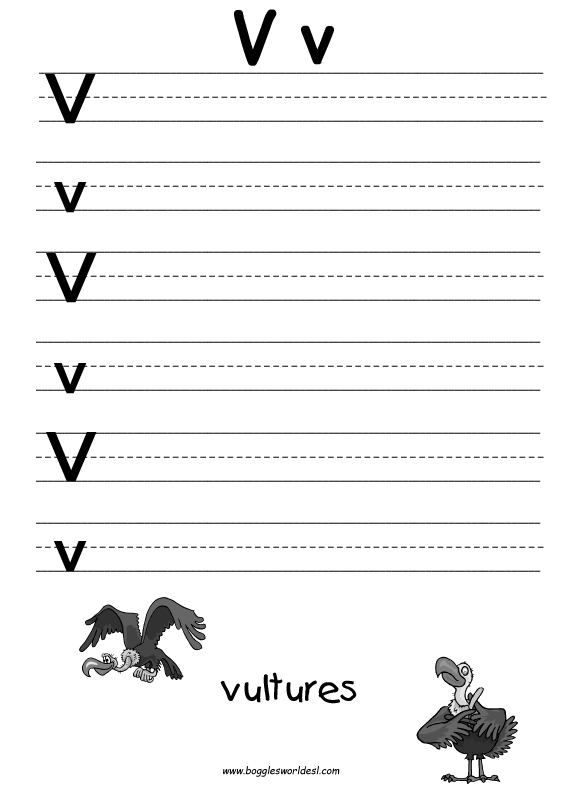 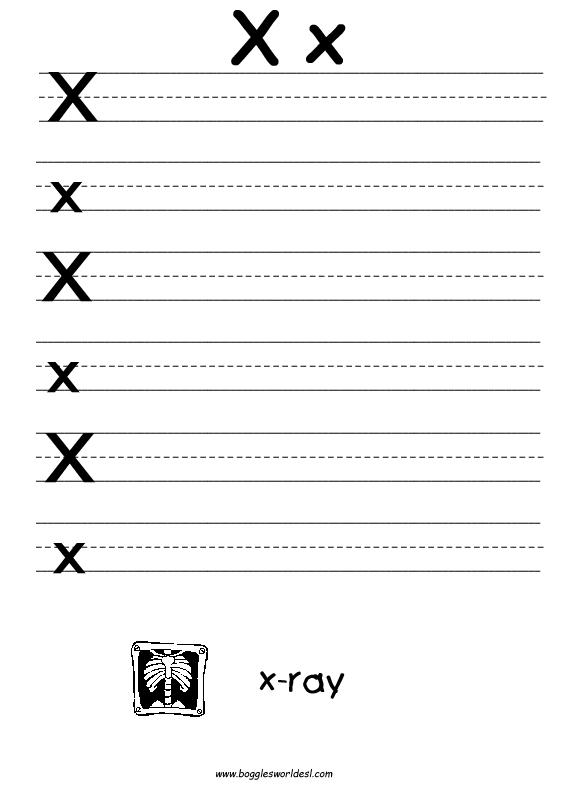 Zadanie 2. Uczniowie wykonują ćwiczenia z poniższych linków.https://wordwall.net/resource/520230/alphabethttps://wordwall.net/resource/564465/alphabetW razie pytań, proszę o kontakt : 503172704